ΔΩΡΕΑΝ ΚΛΙΝΙΚΟΣ ΕΛΕΓΧΟΣ ΜΑΣΤΟΥ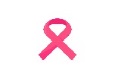 Ο Οκτώβρης είναι ο μήνας πρόληψης και ενημέρωσης για τον καρκίνο του μαστού.Ο καρκίνος του μαστού αποτελεί τη συχνότερη μορφή καρκίνου των γυναικών και είναι η 2η αιτία θανάτου των γυναικών από καρκίνο, μετά τον καρκίνο του πνεύμονος παγκοσμίως.Το ποσοστό πρώιμης διάγνωσης της ασθένειας στην Ελλάδα είναι εξαιρετικά χαμηλό σε αντίθεση με άλλες ευρωπαϊκές χώρες που φθάνει έως και το 60%.Η θεραπεία του όταν αυτός ανιχνεύεται έγκαιρα έχει πολύ μεγαλύτερη πιθανότητα για ίαση και καλύτερη πορεία. Στα πλαίσια της ευαισθητοποίησης και πρόληψης για τον καρκίνο του μαστού, το Κέντρο Κοινότητας του Δ. Θερμαϊκού σε συνεργασία με το "Άλμα Ζωής" Ν. Θεσσαλονίκης και την Γενική Χειρουργό - Μαστολόγο  κ. Αμανατίδου Αναστασία πραγματοποιούν Δωρεάν Κλινικό Έλεγχο Μαστού (ψηλάφηση) την Τρίτη 10/10/2023 ώρες 10:00 – 14:00 στο Ιατρείο Ν. Επιβατών (πίσω από την αίθουσα Δημ. Συμβουλίου) Λογοθέτου 1.Παρακαλούνται όσες γυναίκες ενδιαφέρονται να εξεταστούν, να επικοινωνήσουν στα τηλέφωνα 2392039305 ή 2392025887 κατά τις ώρες 08:30 -13:30 προκειμένου να κλείσουν ραντεβού.Ο αριθμός των ραντεβού θα είναι περιορισμένος.Υπεύθυνη Επικοινωνίας:  κ. Βαφειάδου Ηρώ